Pupils who access ASL support at school Ideas for parents on how to continue to support their child at homeTry to make learning as fun as possible. Have a clear daily routine and give brain breaks. These are a few suggestions you are not required to complete every task. HFW Words (High Frequency words can be found online – Fry’s or Dolch) These are words that children can find tricky but will come across frequently. Learning to read and write them would support their learning in all literacy tasks. When learning the words make it as active as possible, there are ideas below.Daily Reading is important, please continue to read with your child daily.Teach your monster to read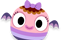 www.teachyourmonstertoread.comA great free and fun resource that can be used on the computer or as an app. It develops reading skills and is a great resource to help motivate pupils who find reading tricky. There are 3 levels starting from initial sounds developing onto phonemes and theN reading.BBC Dance Matt Typing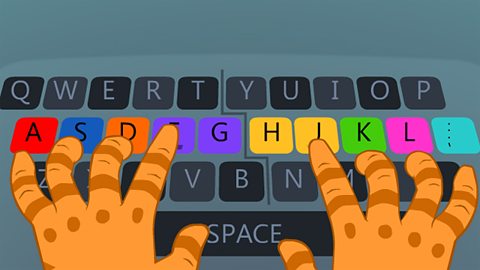 http://play.bbc.co.uk/play/pen/ghdxbnvx7hA typing skills programme that helps pupils use the correct fingers and encourages touch typing.Nessy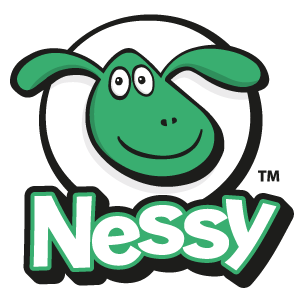 A great computer-based programme that can help dyslexic pupils. It can also be purchased as an app. Some pupils have access to this programme at school. www.doorwayonline.org.uk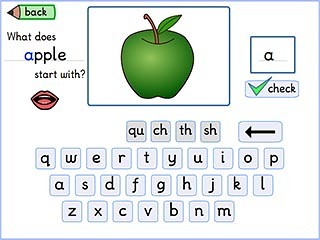 A great online free resource that supports literacy, numeracy, money, time, typing skills and memory.Sumdog or Education city  is an app that many schools use to support Literacy /  Numeracy. Check for log in details.Active Literacy Activities for HFW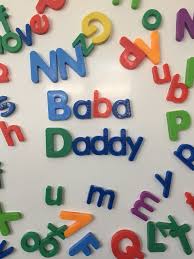 Write he words with chalk outsidePass a ball and spell the wordWrite the words in sand / paintWrite the words on the shower screenType the spelling words up Make up a mnemonic to help remember the tricky wordsMake the words with playdoughWrite the words on someone’s backActive Literacy Activities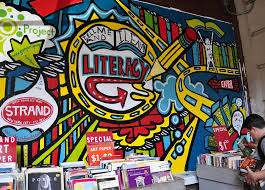 Play knots and crosses with tricky wordsLearn the alphabet – plastic lettersWrite out words in fancy writingDraw pictures to go with wordsWrite the words on the carpetMake the words with plastic lettersMake words with pastaWrite out the words with different colours